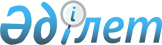 Об утверждении Плана по управлению пастбищами и их использованию по Караулскому сельскому округу Абайского района на 2022-2023 годыРешение маслихата Абайского района Восточно-Казахстанской области от 27 декабря 2021 года № 17/8-VII
      В соответствии со статьями 8,13 Закона Республики Казахстан "О пастбищах", Абайский районный маслихат РЕШИЛ:
      1. Утвердить План по управлению пастбищами и их использованию по Караулскому сельскому округу Абайского района на 2022-2023 годы согласно приложению к настоящему решению.
      2. Настоящее решение вводится в действие по истечении десяти календарных дней после дня его первого официального опубликования. План по управлению пастбищами и их использованию по Караулскому сельскому округу на 2022 - 2023 годы
      1) Схема (карта) расположения пастбищ на территории административно-территориальной единицы в разрезе категорий земель, собственников земельных участков и землепользователей на основании правоустанавливающих документов, согласно приложению 1 к настоящему Плану;
      2) приемлемая схема пастбищеоборотов, согласно приложению 2 к настоящему Плану;
      3) карта с обозначением внешних и внутренних границ и площадей пастбищ, в том числе сезонных, объектов пастбищной инфраструктуры, согласно приложению 3 к настоящему Плану;
      4) схема доступа пастбищепользователей к водоисточникам (озерам, рекам, прудам, копаням, оросительным или обводнительным каналам, трубчатым или шахтным колодцам) составленную согласно норме потребления воды, согласно приложению 4 к настоящему Плану;
      5) схема перераспределения пастбищ для размещения поголовья сельскохозяйственных животных физических и (или) юридических лиц, у которых отсутствуют пастбища, и перемещения его на предоставляемые пастбища, согласно приложению 5 к настоящему Плану;
      6) схема размещения поголовья сельскохозяйственных животных на отгонных пастбищах физических и (или) юридических лиц, не обеспеченных пастбищами, расположенными в сельском округе (далее - округ), согласно приложению 6 к настоящему Плану;
      7) календарный график по использованию пастбищ, устанавливающий сезонные маршруты выпаса и передвижения сельскохозяйственных животных, согласно приложению 7 к настоящему Плану;
      7-1) карта с обозначением внешних и внутренних границ и площадей пастбищ, необходимых для удовлетворения нужд населения для выпаса сельскохозяйственных животных личного подворья, в зависимости от местных условий и особенностей, согласно приложению 7-1 к настоящему Плану;
      На территории сельского округа климат сухой. Есть 3 вида основных типов рельефа: мелкосопочные долины, мелкие сопки и низкие горы. В сельском округе все пастбища сезонные. Можно использовать пастбищ по видовому составу весной (меняется); летом (полынно-ковыльно-типчаковые);весной и осенью (полынно-ковыльное); осенью и зимой (полынно-ковыльное). Сезонные пастбища используются по видовому составу животных.
      На территории сельского округа слабо развиты гидрографические сети. Обводнение пастбищ обеспечивается из рек, родников и шахтными колодцами. Качество воды слабое соленое, пригодное для полива животных.
      Средняя урожайность пастбищных угодий составляет 2,0 - 2,2 центнер/гектар.
      Пастбищный период продолжительностью 180-210 дней.
      Сельский округ расположен в центре Абайского района, на северо-западе граничит с сельским округом Кеңгірбайби, на северо-востоке с сельским округом Көкбай и на юге Кенгирбайбийским сельским округам.
      Климат сельского округа зима холодная, лето жаркое и засушливое. Среднегодовая температура воздуха в январе - -22°С; -35°С градус, в июле +20 °С; +33 °С градус. Средний размер осадков составляет -20 мм, а годовой – 236 мм.
      Растительный покров сельского округа разнообразный, самые распространенные из них ковыль волосатик, овсяница и полынь пустынная. Почвы светло-каштановые. Толщина плодородного слоя составляет 20-25 см.
      Общая земельная площадь сельского округа составляет 50 107,0 гектаров (далее – га), из них пастбищ – 49736 га.
      По категориям земли распределяются следующим образом:
      земли сельскохозяйственного назначения – 49736 га;
      земли населенных пунктов –50 107 га.
      Земли промышленности, транспорта, связи, для нужд космической деятельности, обороны, национальной безопасности и иного не сельскохозяйственного назначения – 0 га.
      Количество поголовья сельскохозяйственных животных на территории сельского населенного пункта: 5000 голов крупного рогатого скота, в том числе 2477 голов маточного поголовья, 4500 голов мелкого рогатого скота, 3149 голов лошадей.
      По видам сельскохозяйственных животных распределено следующим образом:
      крупный рогатый скот - 6 стада;
      мелкий рогатый скот - 3 отара;
      лошади - 3 табуна.
      Пастбища относятся к природным пастбищам в зависимости от природно-климатических особенностей округа и преимущественно используются для выпаса скота. Основными пользователями пастбищ являются жители сельского округа.
      План принят в целях рационального использования пастбищ, устойчивого обеспечения потребности в кормах и предотвращения процессов деградации пастбищ.
      На территории сельского округа действует 1 ветеринарный пункт и 1 скотомогильник.
      В сельском округе не установлены сервитуты для прогона скота.
      Примечание: расшифровка аббревиатур: га – гектар оС – показатель Цельсия мм – миллиметр см – сантиметр с/о – сельский округ Схема (карта) расположения пастбищ на территории в разрезе категорий земель, собственников земельных участков и землепользователей на основании правоустанавливающих документов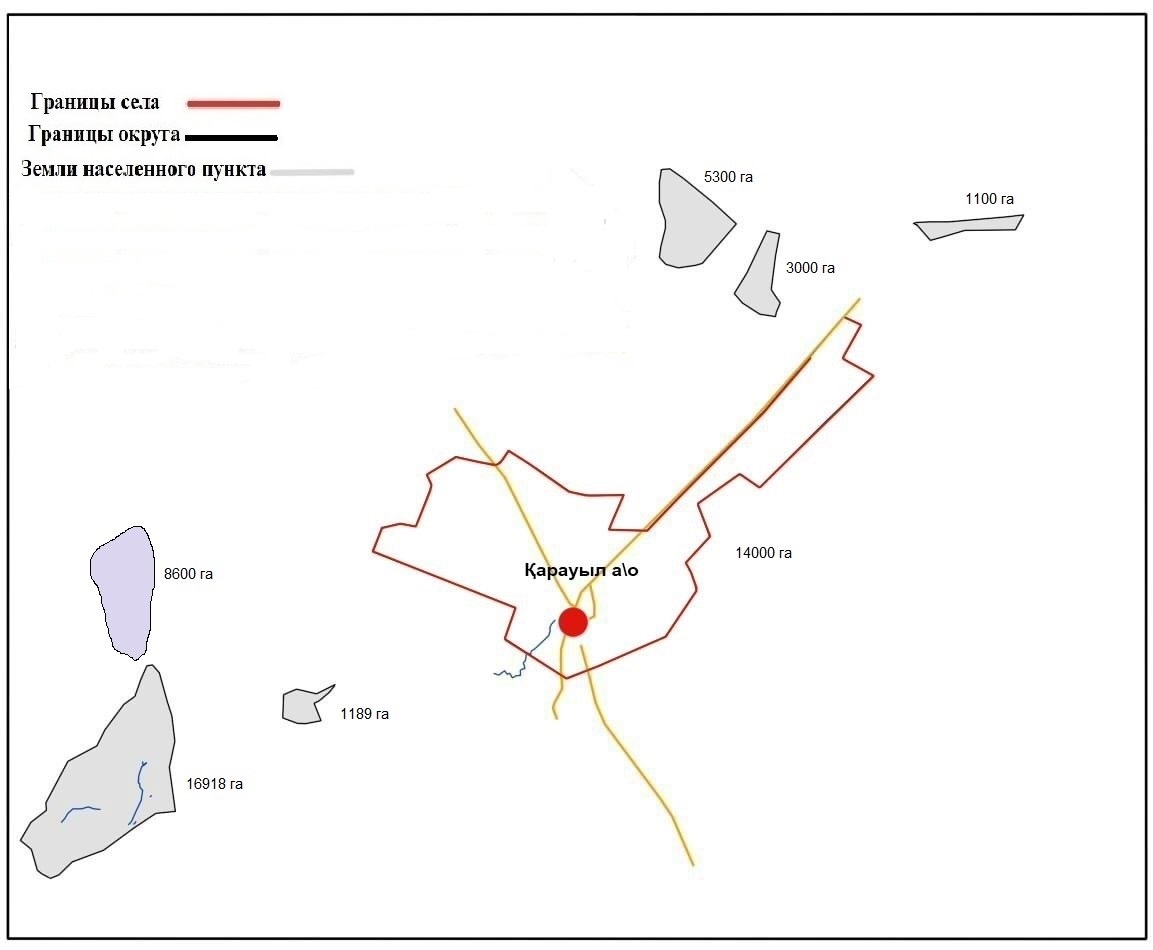  Приемлемая схема пастбище оборотов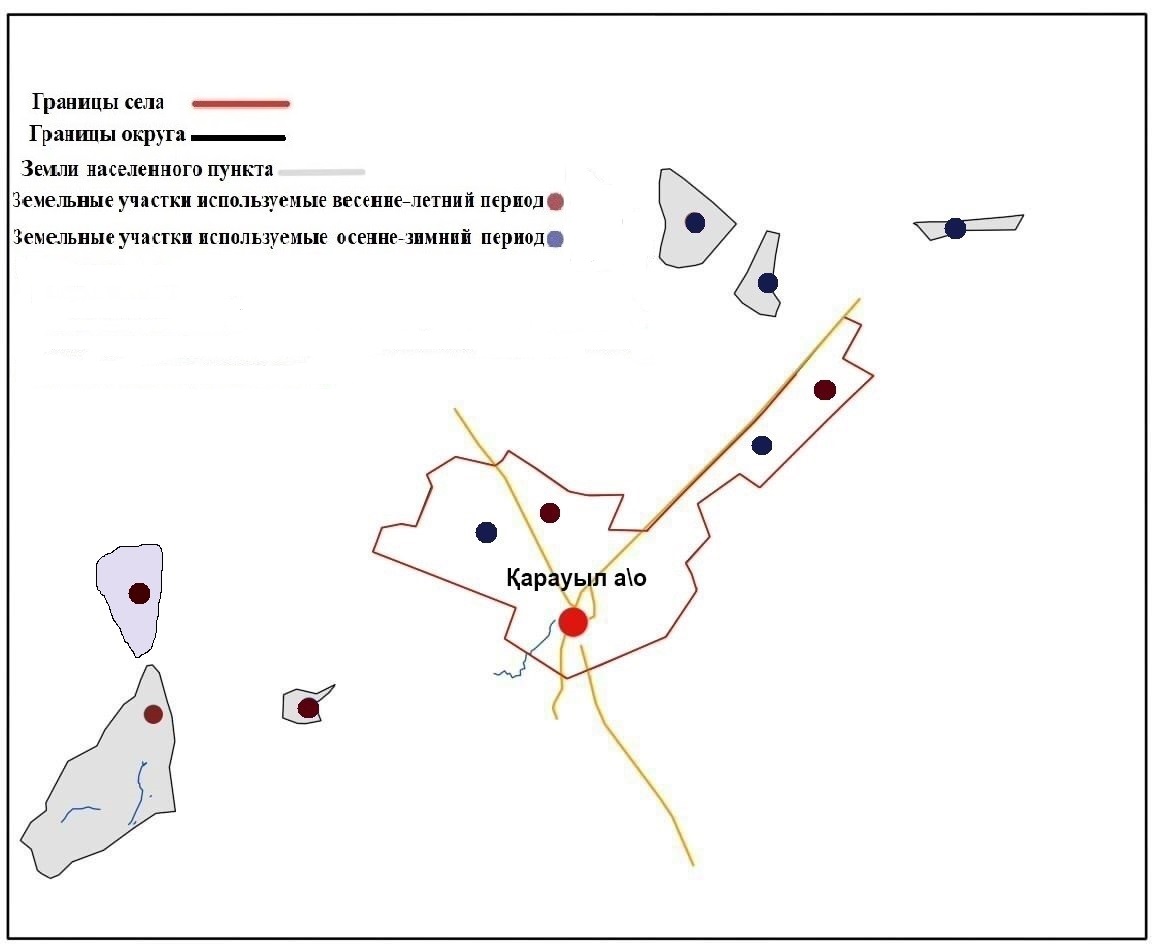  Карта с обозначением внешних и внутренних границ и площадей пастбищ, в том числе сезонных, объектов пастбищной инфраструктуры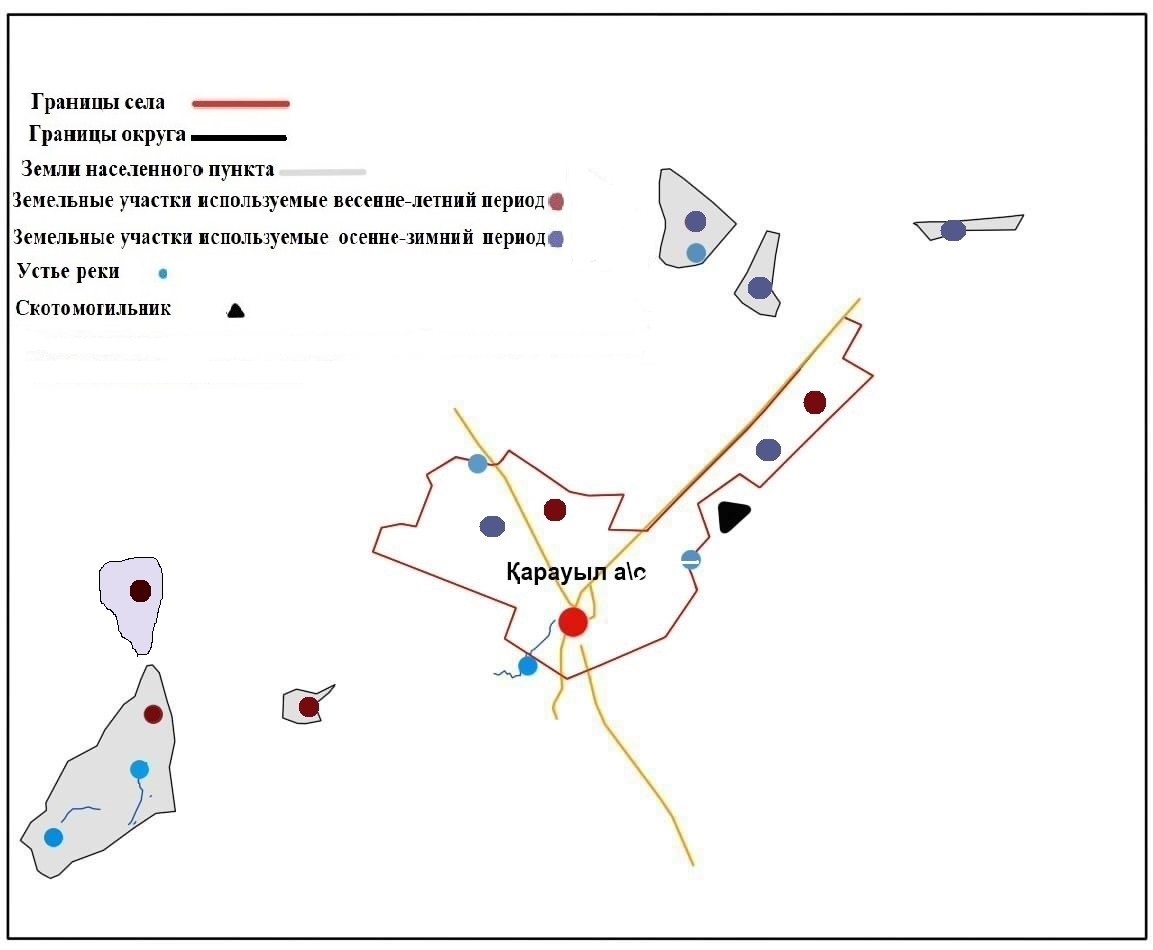  Схема доступа пастбищепользователей к водоисточникам (озерам, рекам, прудам, копаням, оросительным или обводнительным каналам, трубчатым или шахтным колодцам) составленную согласно норме потребления воды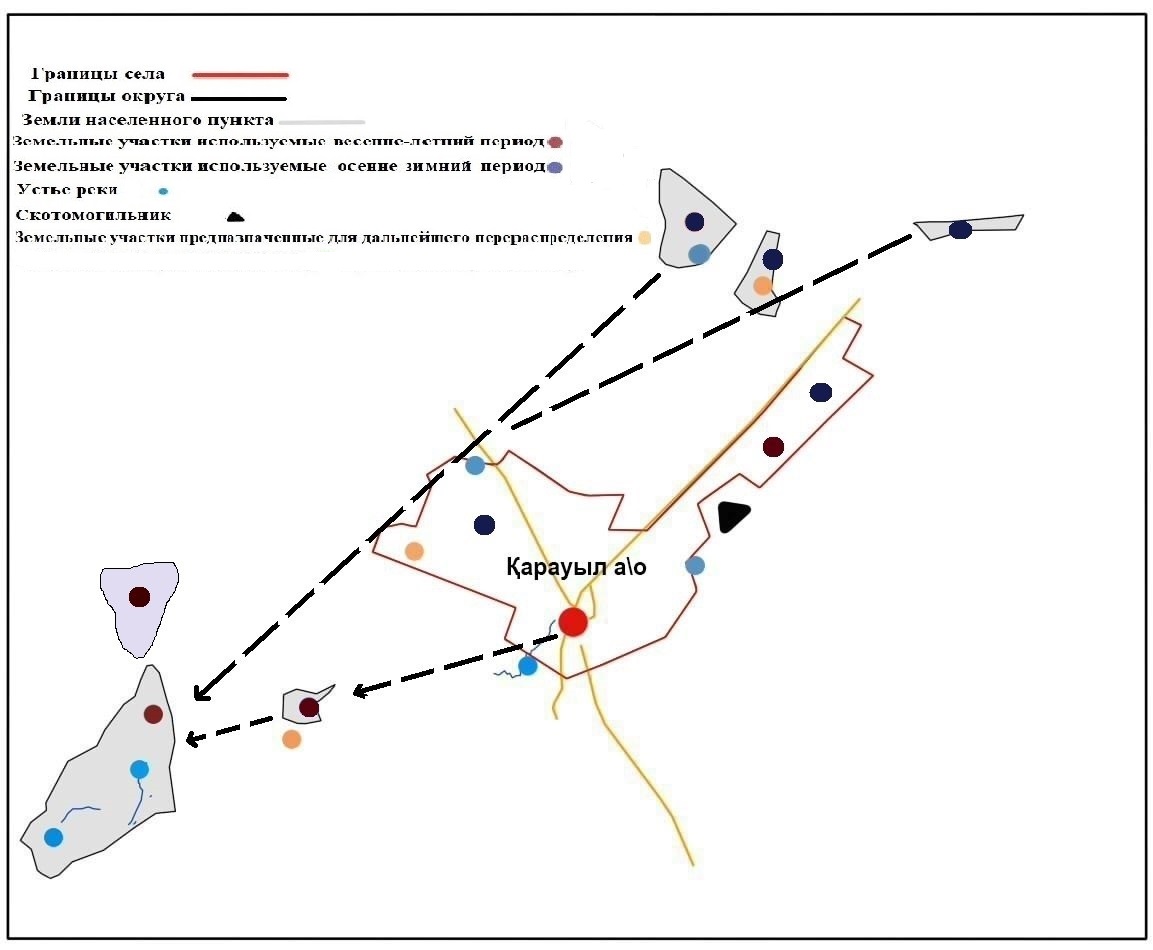  Схема перераспределения пастбищ для размещения поголовья сельскохозяйственных животных физических и (или) юридических лиц, у которых отсутствуют пастбища, и перемещения его на предоставляемые пастбища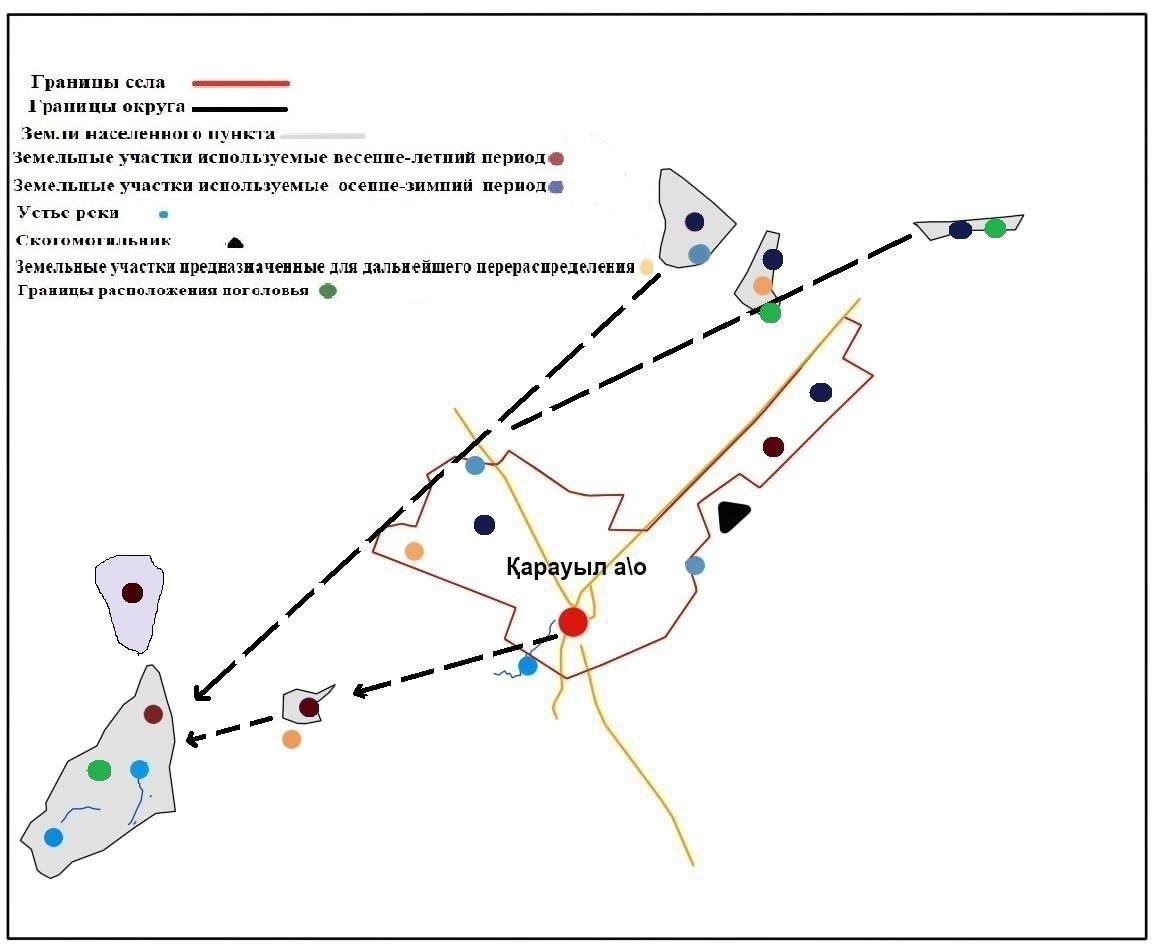  Схема размещения поголовья сельскохозяйственных животных на отгонных пастбищах физических и (или) юридических лиц, не обеспеченных пастбищами, расположенными в сельском округе     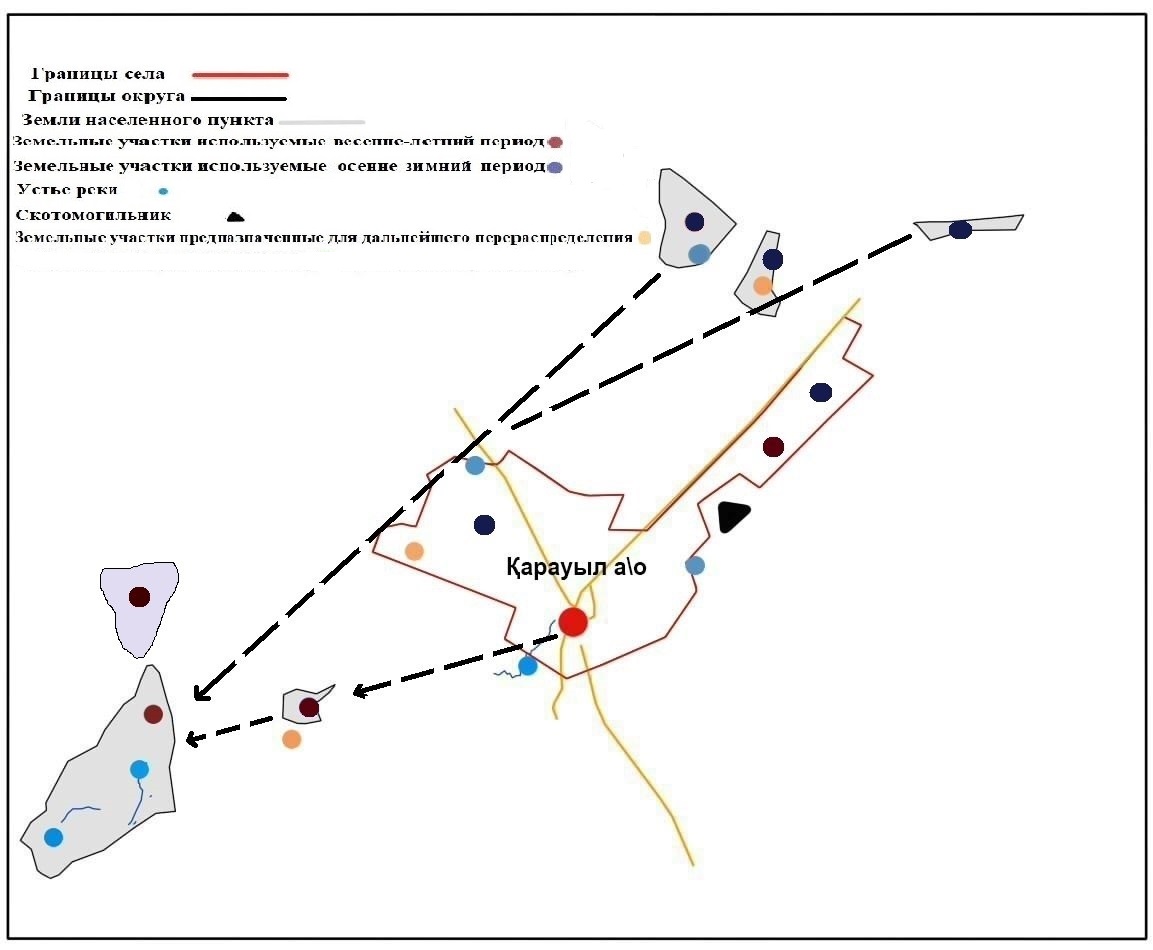  Календарный график по использованию пастбищ, устанавливающий сезонные маршруты выпаса и передвижения сельскохозяйственных животных по Караулскому сельскому округу Карта с обозначением внешних и внутренних границ и площадей пастбищ, необходимых для удовлетворения нужд населения для выпаса сельскохозяйственных животных личного подворья, в зависимости от местных условий и особенностей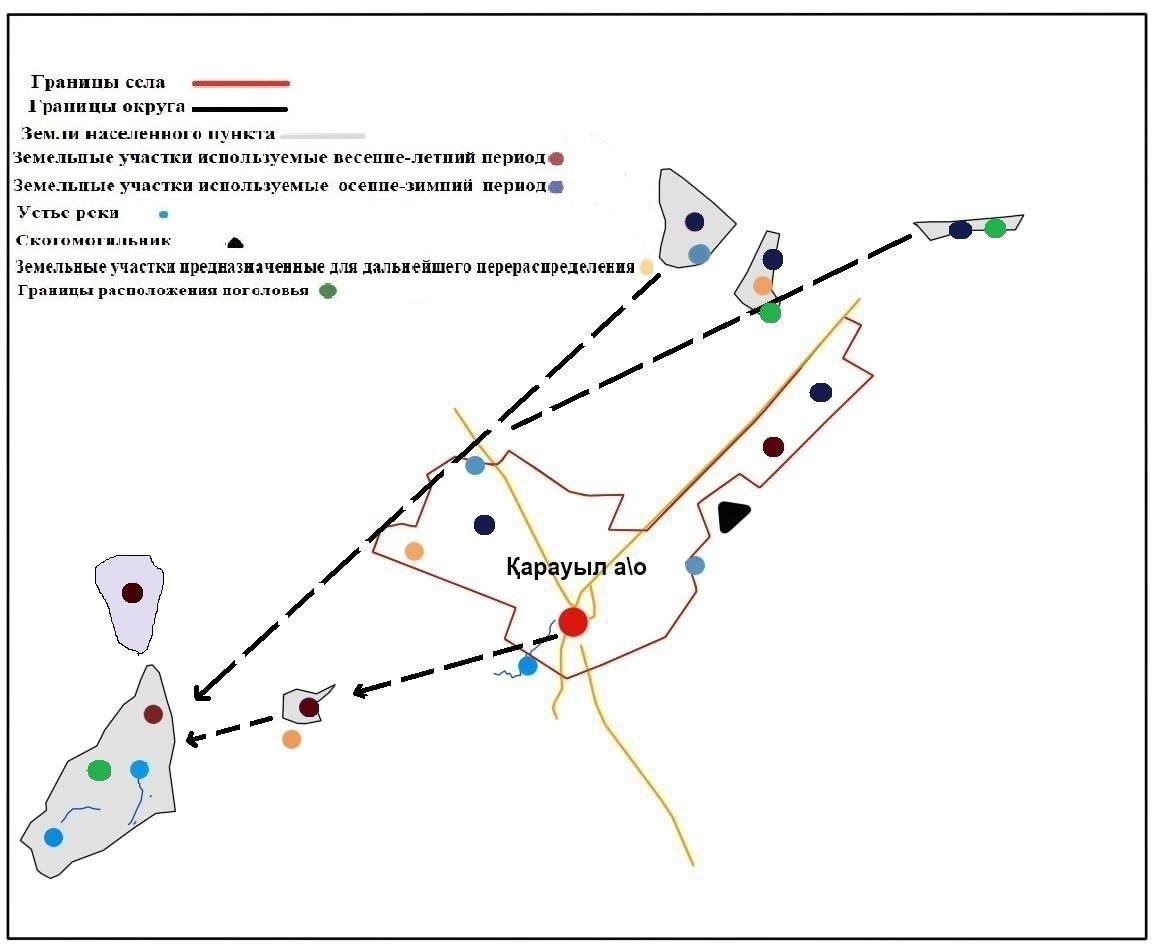  Владельцы крестьянских хозяйств, арендовавшие пастбищные земельные участки по Караулскому сельскому округу Поголовье скота по Караулскому сельскому округу в разрезе распределение пастбищ для размещения
      Примечание: земельные участки крестьянских хозяйств, зарегистрированных в сельском округе, расположены вне территории населенного пункта. Данные по количеству поголовья скота, представленные в таблице, являются личными животными населения.     
					© 2012. РГП на ПХВ «Институт законодательства и правовой информации Республики Казахстан» Министерства юстиции Республики Казахстан
				
      Секретарь маслихата 

Е. Лдибаев
Приложение к решению
Абайского районного
маслихата от 27 декабря
2021 года № 17/8-VIIПриложение 1 к Плану
по управлению пастбищами
и их использованию по 
Караулскому
сельскому округу на 2022-2023 
годыПриложение 2 к Плану
по управлению пастбищами
и их использованию по 
Караулскому
сельскому округу на 2022-2023 
годыПриложение 3 к Плану
по управлению пастбищами
и их использованию по 
Караулскому
сельскому округу на 2022-2023 
годыПриложение 4 к Плану
по управлению пастбищами
и их использованию по 
Караулскому
сельскому округу на 2022-2023 
годыПриложение 5 к Плану
по управлению пастбищами
и их использованию по 
Караулскому
сельскому округу на 2022-2023 
годыПриложение 6 к Плану
по управлению пастбищами
и их использованию по 
Караулскому
сельскому округу на 2022-2023 
годыПриложение 7 к Плану
по управлению пастбищами
и их использованию по 
Караулскому
сельскому округу на 2022-2023 
годы
Период перегона животных на пастбища
Период отгона животных с пастбища
1 половина мая
2 декада октябряПриложение 7-1 к Плану
по управлению пастбищами
и их использованию по 
Караулскому
сельскому округу на 2022-2023 
годыПриложение 8 к Плану
по управлению пастбищами
и их использованию по 
Караулскому
сельскому округу на 2022-2023 
годы
Порядковый номер
Владельцы крестьянских хозяйств, арендующие земельные участки
Площадь пастбищ, (га)
Наличие скота по видам, (голов)
Наличие скота по видам, (голов)
Наличие скота по видам, (голов)
Наличие скота по видам, (голов)
Норма потребности в пастбищах на1 голову, (га)
Норма потребности в пастбищах на1 голову, (га)
Норма потребности в пастбищах на1 голову, (га)
Норма потребности в пастбищах на1 голову, (га)
Порядковый номер
Владельцы крестьянских хозяйств, арендующие земельные участки
Площадь пастбищ, (га)
КРС
Овцы-козы
Лошадь
Верблюд
КРС
Овцы-козы
Лошадь
Верблюд
1
Тоқанов Амантай к/х "Алтынбек"
950
-
-
-
-
-
-
-
-
2
Жұмажанова Гүлбақыт к/х "Жұмажан"
4072
-
-
-
-
-
-
-
-
3
Дінісләмұлы Нысанбек к/х "Нұрсұлтан"
2850
-
-
-
-
-
-
-
-
4
Жексенбинов Мамар к/х "Қойтас"
300
-
-
-
-
-
-
-
-
5
Нұртазин Төлеубек
к/х "Медет"
1171
-
-
-
-
-
-
-
-
6
Балтабаев Рысқали к/х "Жанабай"
2798
-
-
-
-
-
-
-
-
7
Сармурзин Арнұр к/х "Серік"
2789
-
-
-
-
-
-
-
-
8
Бекбосынов Қанаш к/х "Ырза"
1785
-
-
-
-
-
-
-
-
9
Битенов Тасболат к/х "Қуат"
11312
-
-
-
-
-
-
-
-
10
Отарбаев Ержан к/х "Ержан"
513
-
-
-
-
-
-
-
-
11
Қаратаева Жәния к/х "Тоқтамыс"
630
-
-
-
-
-
-
-
-
12
Шлиясов Серікжан к/х "Серікжан"
1300
-
-
-
-
-
-
-
-
13
Дюсембаева А.
к/х "Сүлеймен"
3500
-
-
-
-
-
-
-
-
14
Кылышбеков Мурат
"Қылышбек" ш/қ
3330
-
-
-
-
-
-
-
-
15
Қанағатов Елдос к/х "Қанағат"
3137
-
-
-
-
-
-
-
-
16
Қлышбеков Т. к/х "Бектас"
2077
-
-
-
-
-
-
-
-
17
Садуақасов А. к/х "Мұрат"
843
-
-
-
-
-
-
-
-
18
Мұқажанов Сәкен к/х "Сүгір баба"
3285
-
-
-
-
-
-
-
-
19
Рүстем Г. к/х "Қуаныш"
2644
-
-
-
-
-
-
-
-
20
Ақмоллина К. к/х "Рамазан"
2052
-
-
-
-
-
-
-
-
ВСЕГО
51338
-
-
-
-
-
-
-
-Приложение 9 к Плану
по управлению пастбищами
и их использованию по 
Караулскому
сельскому округу на 2022-2023 
годы
Порядковый номер
Наименование населенного пункта
Площадь пастбищ, га
Вид животных
Всего поголовье скота
Норма потребности в пастбищах на 1 голову, га
Потребность пастбищ, га
Не обеспечено пастбищами, га
Обеспеченность потребности, процент
Излишки, га 1 2 3 4 5 6 7 8 9 10
1
Караул
49 736
КРС
5000
7,5
37 500
11 940
52
-
1
Караул
49 736
МРС
4500
1,5
 6 750
2067
 9
-
1
Караул
49 736
Лощади
3149
9
28 341
8848
38
-
Всего
49 736
72 591
22 855
99
-